Mahendra Model School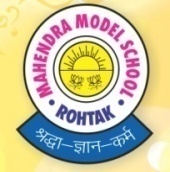 Holiday’s Homework – 2019Class – NurseryEnglish-	Do Practice of alphabets L,T.I at home.Learn poems “Twinkle-Twinkle and Johnny-Johnnyहिंदी  	उ और ऊ लिखने का  घर पर अभ्यास करवाएं।  । 		कविताएं मछली जल की रानी एवं गोलम गोल याद  करवायें।Math- 		Do practice of digits 1,7,3,10 at home. Learn counting 1 to 10.G.K.- 		Learn names of 5 Fruits, 5 Vegetables, 5 Parts of Body and 5 Animals.Conversation- Q1.	What is your name?Q2. 	In which class do you study.Q3. 	What is the name of your school?Q4. 	Who is your class teacher? 	(Mrs. Rajo, Mrs. Aarti)Q5. 	What is the name of your Principal Sir? 	(Mr. Kamal Kant)Q6.	What is the colour of an Apple?Q7.	Where do you live?Q8.	Who is the king of the Jungle?	(Lion)Q9.	Which fruit is called the king of Fruit?	(Mango)Q10.	Which vegetable is called the king of vegetables?	(Brinjal)Story-	Learn first four lines of “The Thirsty Crow” Once upon a time, there was a thirsty crow.It was flying in the sky.It saw a pitcher.There was a little water in the pitcher.NOTE : SUMMER VACATION ARE FROM 	27th May2019 to 2nd July 2019 AND SCHOOL WILL REOPEN ON 3rd July 2019Do holidays Homework in three in one Notebook